Διακομματική σύσκεψη των συνδυασμών που συμμετέχουν στις εκλογές Ο Δήμαρχος Λαμιέων Νίκος Σταυρογιάννης προσκαλεί τους εκπροσώπους των συνδυασμών που θα συμμετάσχουν στις επικείμενες εθνικές εκλογές της 25ης Ιανουαρίου 2015 σε κοινή σύσκεψη που θα πραγματοποιηθεί την Τρίτη 13 Ιανουαρίου 2015 και ώρα 11:00 στην αίθουσα συνεδριάσεων του Δημοτικού Συμβουλίου στην οδό Αινιάνων 6.Στη σύσκεψη θα συζητηθεί ο καθορισμός του τρόπου χρήσης των χώρων που διατίθενται από το δημοτικό συμβούλιο στους συνδυασμούς των υποψηφίων για την προβολή τους κατά την προεκλογική περίοδο, σύμφωνα με τις διατάξεις του άρθρου 44 του ΠΔ 26/2012 (ΦΕΚ 57/Α/15-3-2012) και την υπ’ αριθμό 51574/31-12-2014 απόφαση προκήρυξης διενέργειας γενικών βουλευτικών εκλογών.Για περισσότερες πληροφορίες ή διευκρινίσεις παρακαλούμε επικοινωνήστε με τα τηλέφωνα 22313 51028 και 22313 51029.                                                                                                                               Από το Γραφείο Τύπου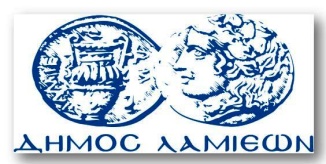         ΠΡΟΣ: ΜΜΕ                                                            ΔΗΜΟΣ ΛΑΜΙΕΩΝ                                                                     Γραφείου Τύπου                                                               & Επικοινωνίας                                                       Λαμία, 12/1/2015